河南牧业经济学院2023年教职工排球赛竞赛日程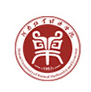 龙子湖校区第一阶段(男、女)河南牧业经济学院2023年教职工排球赛竞赛日程龙子湖校区第一阶段(男、女)河南牧业经济学院2023年教职工排球赛竞赛日程龙子湖校区第一阶段(男、女)日期轮次时间组别场次场地裁判4月24日星期一第一轮17:00男子A组机  关——艺  术14月24日星期一第一轮17:00男子A组旅  游——食  生24月24日星期一第一轮17:00男子A组外  语 轮空4月24日星期一第一轮17:00男子B组动  科——卡洛、包印联队34月24日星期一第一轮17:00男子B组动  医——能  源44月24日星期一第一轮17:00男子B组弘雅、弘远联队轮空4月24日星期一第一轮18:00女子A组动  科——食  生54月24日星期一第一轮18:00女子A组外  语——机  关64月24日星期一第一轮18:00女子B组弘雅、弘远联队——能  源74月24日星期一第一轮18:00女子B组动  医——旅  游8日期轮次时间组别场次场地裁判4月25日星期二第二轮17:00男子A组艺  术——外  语14月25日星期二第二轮17:00男子A组机  关——旅  游24月25日星期二第二轮17:00男子A组食  生 轮空4月25日星期二第二轮17:00男子B组卡洛、包印联队——弘雅、弘远联队34月25日星期二第二轮17:00男子B组动  科——动  医44月25日星期二第二轮17:00男子B组能  源 轮空4月25日星期二第二轮18:00女子A组机  关——动  科54月25日星期二第二轮18:00女子A组食  生——外  语64月25日星期二第二轮18:00女子B组旅  游——弘雅、弘远联队74月25日星期二第二轮18:00女子B组能  源——动  医8日期轮次时间组别场次场地裁判4月26日星期三第三轮17:00男子A组外  语——食  生14月26日星期三第三轮17:00男子A组艺  术——旅  游24月26日星期三第三轮17:00男子A组机  关 轮空4月26日星期三第三轮17:00男子B组弘雅、弘远联队——能 源34月26日星期三第三轮17:00男子B组卡洛、包印联队——动 医44月26日星期三第三轮17:00男子B组动  科 轮空4月26日星期三第三轮18:00女子A组动  科——外  语54月26日星期三第三轮18:00女子A组机  关——食  生64月26日星期三第三轮18:00女子B组弘雅、弘远联队——动 医74月26日星期三第三轮18:00女子B组旅  游——能  源8日期轮次时间组别场次场地裁判4月27日星期四第四轮17:00男子A组旅  游——外  语14月27日星期四第四轮17:00男子A组食  生——机  关24月27日星期四第四轮17:00男子A组艺  术  轮空4月27日星期四第四轮17:00男子B组动 医——弘雅、弘远联队34月27日星期四第四轮17:00男子B组能  源——动  科44月27日星期四第四轮17:00男子B组卡洛、包印联队轮空日期轮次时间组别场次场地裁判4月28日星期五第五轮17:00男子A组外  语——机  关14月28日星期五第五轮17:00男子A组食  生——艺  术24月28日星期五第五轮17:00男子A组旅  游  轮空4月28日星期五第五轮17:00男子B组弘雅、弘远联队——动 科34月28日星期五第五轮17:00男子B组能 源——卡洛、包印联队44月28日星期五第五轮17:00男子B组动  医 轮空